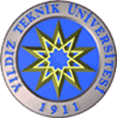 SOSYAL BİLİMLER ENSTİTÜSÜSOSYAL BİLGİLER EĞİTİMİ PROGRAMI 2019-2020 EĞİTİM ÖĞRETİM YILI GÜZ YARIYILI 1. ARA SINAV PROGRAMINONOSAATYÜKSEK LİSANS 1. ARA SINAV PROGRAMI / TEZLİ04.11.2019Pazartesi04.11.2019Pazartesi04.11.2019Pazartesi108.00-08.5004.11.2019Pazartesi04.11.2019Pazartesi04.11.2019Pazartesi209.00-09.50SBT5110 Sosyal Bilgilerde Kavram Geliştirme ve Öğretimi(S) (B212)04.11.2019Pazartesi04.11.2019Pazartesi04.11.2019Pazartesi310.00-10.5004.11.2019Pazartesi04.11.2019Pazartesi04.11.2019Pazartesi411.00-11.5004.11.2019Pazartesi04.11.2019Pazartesi04.11.2019Pazartesi512.00-12.50SBT5100 Sosyal Bilgiler Eğitimine İlişkin Literatür İncelemesi(Z) ( A205)04.11.2019Pazartesi04.11.2019Pazartesi04.11.2019Pazartesi613.00-13.5004.11.2019Pazartesi04.11.2019Pazartesi04.11.2019Pazartesi714.00-14.5004.11.2019Pazartesi04.11.2019Pazartesi04.11.2019Pazartesi815.00-15.50SBT5004 Araştırma Yöntemleri ve Bilimsel E. (Z) ( AZ-02)04.11.2019Pazartesi04.11.2019Pazartesi04.11.2019Pazartesi916.00-16.5005 .11.2019SALI05 .11.2019SALI05 .11.2019SALI108.00-08.5005 .11.2019SALI05 .11.2019SALI05 .11.2019SALI209.00-09.5005 .11.2019SALI05 .11.2019SALI05 .11.2019SALI310.00-10.50SBT5102 Coğrafya Alan İncelemeleri(S) (B209)05 .11.2019SALI05 .11.2019SALI05 .11.2019SALI411.00-11.5005 .11.2019SALI05 .11.2019SALI05 .11.2019SALI512.00-12.5005 .11.2019SALI05 .11.2019SALI05 .11.2019SALI613.00-13.5005 .11.2019SALI05 .11.2019SALI05 .11.2019SALI714.00-14.50SBT5105 Osmanlı Kültür ve Medeniyeti(S) (B213)05 .11.2019SALI05 .11.2019SALI05 .11.2019SALI815.00-15.5005 .11.2019SALI05 .11.2019SALI05 .11.2019SALI916.00-16.5006.11.2019ÇARŞAMBA06.11.2019ÇARŞAMBA06.11.2019ÇARŞAMBA108.00-08.5006.11.2019ÇARŞAMBA06.11.2019ÇARŞAMBA06.11.2019ÇARŞAMBA209.00-09.50SBT5122 Ortaokullarda Sosyal Bilgiler Eğitimi(S) (B212)06.11.2019ÇARŞAMBA06.11.2019ÇARŞAMBA06.11.2019ÇARŞAMBA310.00-10.5006.11.2019ÇARŞAMBA06.11.2019ÇARŞAMBA06.11.2019ÇARŞAMBA411.00-11.5006.11.2019ÇARŞAMBA06.11.2019ÇARŞAMBA06.11.2019ÇARŞAMBA512.00-12.50SBT5127 Sosyal Bilgilerde Araştırma Projesi Geliştirme (B210)06.11.2019ÇARŞAMBA06.11.2019ÇARŞAMBA06.11.2019ÇARŞAMBA613.00-13.5006.11.2019ÇARŞAMBA06.11.2019ÇARŞAMBA06.11.2019ÇARŞAMBA714.00-14.5006.11.2019ÇARŞAMBA06.11.2019ÇARŞAMBA06.11.2019ÇARŞAMBA815.00-15.5006.11.2019ÇARŞAMBA06.11.2019ÇARŞAMBA06.11.2019ÇARŞAMBA916.00-16.5007.11.2019PERŞEMBE07.11.2019PERŞEMBE07.11.2019PERŞEMBE109.00-09.50SBT5001 Seminer (Z)  (B210)07.11.2019PERŞEMBE07.11.2019PERŞEMBE07.11.2019PERŞEMBE210.00-10.5007.11.2019PERŞEMBE07.11.2019PERŞEMBE07.11.2019PERŞEMBE311.00-11.5007.11.2019PERŞEMBE07.11.2019PERŞEMBE07.11.2019PERŞEMBE412.00-12.5007.11.2019PERŞEMBE07.11.2019PERŞEMBE07.11.2019PERŞEMBE513.00-13.5007.11.2019PERŞEMBE07.11.2019PERŞEMBE07.11.2019PERŞEMBE614.00-14.5007.11.2019PERŞEMBE07.11.2019PERŞEMBE07.11.2019PERŞEMBE715.00-15.5007.11.2019PERŞEMBE07.11.2019PERŞEMBE07.11.2019PERŞEMBE816.00-16.500811.2019CUMA0811.2019CUMA0811.2019CUMA109.00-09.500811.2019CUMA0811.2019CUMA0811.2019CUMA210.00-10.500811.2019CUMA0811.2019CUMA0811.2019CUMA311.00-11.500811.2019CUMA0811.2019CUMA0811.2019CUMA412.00-12.500811.2019CUMA0811.2019CUMA0811.2019CUMA513.00-13.500811.2019CUMA0811.2019CUMA0811.2019CUMA614.00-14.500811.2019CUMA0811.2019CUMA0811.2019CUMA715.00-15.500811.2019CUMA0811.2019CUMA0811.2019CUMA816.00-16.50